Resource Sharing User Group Meeting AgendaWednesday, February 16th, 2022Chair: Joan MillerUpdatesJoan Miller is our new chair. Welcome Joan!PSB Refresh happened Sunday, February 13thEx Libris moving away from monthly releases to quarterly ‘feature’ releases starting June 2022. Bugs and fixes will continue to release monthly.February Release Notes (Feb 6th) https://knowledge.exlibrisgroup.com/Alma/Release_Notes/2022/Alma_2022_Release_Notes?mon=202202BASEEnhancements to Alma DocumentationHow-to documentationWorkflow diagramsReorganization of the Resource Management, Fulfillment, and Acquisitions sectionsOver 55 new glossary termsOver 200 links to training videos embeddedhttp://exl-edu.com/01_Alma/Online_Help/Fulfillment Library IndependenceEnables more independence of multiple libraries under 1 Alma institutionFull Fulfillment Independence ModelPartial Fulfillment Independence ModelWebinar on Fulfillment Library Independencehttps://www.youtube.com/watch?v=IQH6M2zaRWA Job Category added as input parameter for Borrowing Fulfillment Unit RS RulesReminder: Please double check Borrowing Requests for complete information. Include ISBN, LCCN, or OCLC if possibleMarch Sneak PreviewExpanding Loan Due Date Beyond Patron ExpiryPrevent Unintended Message ConfirmationsWorldshare and Tipasa Integration!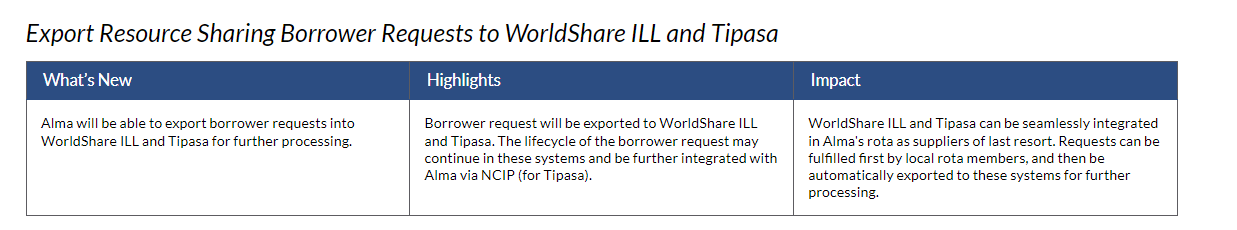 Library UpdatesNew ILL reports available in ODIN consortia folder. Please delete MNPALS reports.2022 IPEDS Dashboard includes 2 ILL reports as wellAnything else you would like to discuss or address?Next meeting is scheduled for Wednesday, April 27th at 9am CST